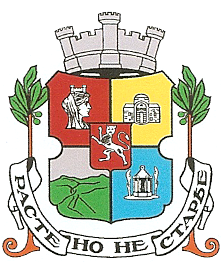 СТОЛИЧНА ОБЩИНА-РАЙОН „НОВИ ИСКЪР”гр. Нови Искър, ул. “Искърско дефиле” № 123, п.к. 1280, тел.: 991-72-30; 991-72-78; факс: 991 76 23 е-mail: info@novi-iskar.bgДЕКЛАРАЦИЯза съгласие за проверка да декларирани данниДолуподписаният/ата: ...............................................................................................................,                          ( три имена )ЕГН ........................................,  Адрес: .........................................................................................................................( населено място, пл., бул., ул., ж.к., кв. и др., №, вх., ет., ап.)декларирам, че:Съм информиран/а за срока за използване и съхранение на монтираната пелетна печка;Давам съгласие за извършанито на проверки, отнасящи се до административните, техническите, физическите и социалните аспекти на дейностите по оценка и реализиране на проектните дейности и че проверките целят гарантиране на деклариранит данни.Давам съгласие за извършване на наблюдение, проверка и оценка извършени или възложени от договарящия орган, включително да предоставям информация относно изпълнение на дейностите по участие в пилотния проект.Съм запознат/а с Правилата за работа по пилотния проект и съм съгласен/а с ангажиментите, произтичащи от участието ми в пилотния проект и че съдържащата се информация в подадените от мен документи за кандидатстване е вярна.Дата: .......................						ДЕКЛАРАТОР: .........................											( Подпис )Декларацията се попълва и подписва от лицето, което подава Заявлението за кандидатстване.